APPENDICES FOR OMB PART AAppendix A.1: Grantee and Subrecipient/Service Recipient Surveys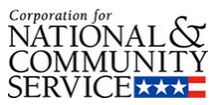 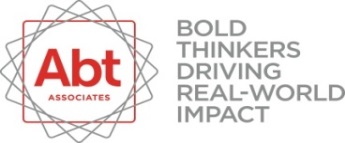  Process Evaluation of the Social Innovation Fund Pay for Success Program (SIF PFS Program)Grantee SurveyOrganizational Background and StaffingPlease complete the table below indicating the number of staff members (either part-time or full-time) that fall into each of the following categories:[Online version will contain hover-above note stating that columns B-E should include administrative as well as programmatic staff.]Experience and Involvement with Pay For Success (PFS)Approximately when did your organization first begin exploring, planning, implementing, or evaluating PFS projects? _____________                               [Month/Year]      *online survey will have dropdown to enter Month/YearPrior to receiving the SIF PFS grant from CNCS, was your organization directly involved in assessing the feasibility of, planning for, or implementing a specific PFS project?___ No (SKIP TO QII.3)___ Yes [IF YES] What was the primary role of your organization in this (these) project(s)? [SELECT ONE] 
  __ Government agency planning/implementing project__ Technical assistance provider__ Direct service provider__ Evaluator__ Intermediary__ Payor__ Investor/funder__ Other (Please describe): ______________________Prior to receiving the SIF PFS grant, how many of your staff members had direct experience with any activities related to the planning or implementation of a PFS initiative? ________________ After receiving the SIF PFS grant, how many of your staff members had direct experience with any activities related to the planning or implementation of a PFS initiative? ________________ Prior to receiving your award from the SIF PFS program, did your organization receive any external funding for PFS activities?__ No (SKIP TO QII.6)__ Yes[IF YES] What were the source(s) of these external funds? [SELECT ALL THAT APPLY]Source of Funds
__ Federal government				       __ State government			__ Local government			__ Philanthropies/foundations		__ Individual donors			__ Commercial bank/thrift/credit union/savings and loan__ Investment bank        __ College/university
__ Other research organization__ Community development financial institution (CDFI)__ Non-profit organization not otherwise listed here	
__ Non-forgivable loans from any source	  __ Other (Please describe):__________________	__ Other (Please describe):__________________	After receiving your award from the SIF PFS program, has your organization obtained any additional external funding for PFS activities over and above any matching funds required by the SIF PFS program?  	___ No (SKIP TO QII.7)___ Yes[IF YES] What were the source(s) of these external funds? [SELECT ALL THAT APPLY]Source of Funds
__ Federal government				       __ State government			__ Local government			__ Philanthropies/foundations		__ Individual donors			__ Commercial bank/thrift/credit union/savings and loan__ Investment bank        __ College/university
__ Other research organization__ Community development financial institution (CDFI)__ Non-profit organization not otherwise listed here	
__ Non-forgivable loans from any source	__ Other (Please describe):__________________	__ Other (Please describe):__________________	SIF PFS ProgramWhich of the following best describes your organization’s approach in working with subs? [SELECT ONE]?___ Address a specific social policy or programmatic area through the PFS model ___ Promote the PFS model regardless of issue area ___ Other (Please describe): __________________________________________________________________________________Subrecipient/Service Recipient SelectionFor each Request for Proposal (RFP) or other similar solicitation for subs released since July 1, 2015 [OR AUTO-FILL DATE OF LAST DATA COLLECTION], what was the approximate time elapsed (in weeks) from RFP release date to final selection of your subs?  * online survey will include rows for additional RFPs   What methods were used to publicize your organization’s SIF PFS program RFP competition(s)?  [SELECT ALL THAT APPLY]___ Organization’s website___ Webinars___ Social media___ Listservs or email contact lists___ Conversations with prospective applicants___ Presentations at conferences or meetings___ Other (Please describe): _______________________________________Did your organization specify one or more focus areas in your selection of subs?___ No (SKIP TO QIV.4)___ Yes[IF YES] Was consideration limited to applications within the specified focus areas, or was focus area only one part of the review process?__ Applicants had to address the specified focus area(s)__ Applicants did not have to address the specified focus area(s), but those that did received preference in the review processDid your RFPs target a specific type of organization as subrecipients/service recipients?___ No (SKIP TO QIV.5)___ Yes[IF YES] Which type of organizations did your RFP(s) target? [CHECK ALL THAT APPLY]	__State governments__Local governments__Service providers__Collaborative/partnerships (multiple organizations)__Other (Please describe):_________________________________Other (Please describe):_________________________________Other (Please describe):_______________________________Did your organization have a matching requirement for your subs?___ No (SKIP TO QIV.6)___ Yes [IF YES] What type of match was required? (SELECT ONE)___ In-kind match required___ Cash match required___ Either cash or in-kind match required[IF YES] Was a dollar amount or a percentage required for the match?[DROP DOWN SELECTION OF DOLLAR AMOUNT OR PERCENTAGE][IF DOLLAR AMOUNT] What was the estimated amount of the required match?   $ ________ [IF PERCENTAGE] What was the required percentage of the match?   __________%Are you providing any “pass-through” funding to subs?___ No___ YesFeasibility Assessment/Capacity Building Assistance or Transaction Structuring Approach  [FEASIBILITY ASSESSMENT/CAPACITY BUILDING GRANTEES ONLY] Which of the following statements best describes your organization’s approach to providing feasibility assessment/capacity building assistance to PFS subs? (SELECT ONE)___ Responsibility for coordinating initial planning and feasibility assessment   activities lies primarily with your organization as the SIF PFS grantee (consulting model)___ Responsibility for coordinating initial planning and feasibility assessment activities lies primarily with the subs and your organization acts as a facilitator (coaching model)___ Combination of the two above approaches___ Other (Please explain): __________________________________________________________________________________How many of your subs will be assigned a designated staff member from your organization to coordinate assistance?  (SELECT ONE)[Add hover-above text box defining “designated staff member” as: “For example, a site liaison, project manager, lead contact, grants manager, etc.]___ None of our subs will be assigned a designated staff member from our organization (SKIP TO QV.4)___ At least one but not all of our subs will be assigned a designated staff member from our organization ___ All of our subs will be assigned a designated staff member from our organization ___All assistance is monetary or administrative; no programmatic assistance will be providedWill/does your organization embed a grantee staff person within the sub organization (i.e., co-locate a “fellow” in the sub organization)?___ No___ YesWill/does your organization fund a staff person hired by the sub organization?___ No___ YesDo you have a planned length of time that you intend to work with each sub?___ No, will depend on the individual needs of sub (SKIP         TO QV.6)___ Yes 	 [IF YES] Approximately how long do you anticipate working with each                 sub?__________ (months)[FEASIBILITY ASSESSMENT/CAPACITY BUILDING GRANTEES ONLY] Please fill out the grid below documenting the activities that your organization has either completed, is currently engaged in, or is planning to engage in with your subs as part of the SIF PFS program.  Please indicate the number of subs that fall into each category.Please fill out the grid below documenting how your organization has interacted with your subs to date as part of the SIF PFS program.Please fill out the grid below documenting whether and when you developed or plan to develop the following types of PFS products or materials as part of the SIF PFS program.How often do you currently (or expect) to have contact with your subs?  (SELECT ONE)__Weekly or more frequently __Twice a month__Monthly__Less frequently than monthly, but on a regular basis__As neededTo date, what are the primary areas of focus of the feasibility assessment/capacity building assistance or transaction structuring assistance that you are providing to your subs? (SELECT UP TO THREE)Focus Areas of Assistance____	 Providing general education on PFS concepts and operations____	 Offering general management/organizational assistance ____ Identifying social problem or policy area suitable for PFS project____	 Developing logic models of PFS project____ Identifying/selecting intervention____ Identifying/selecting intermediary____ Identifying/selecting service provider____ Recruiting investors____ Developing investment structure/outcomes pricing____ Identifying/selecting evaluator or designing evaluation____ Developing or finalizing contract(s)____ Conducting data analysis____ Providing cash grants____ Cohort learning/knowledge sharing____ Other (Please describe):________________________________Looking forward to the next 3-6 months, what are the primary areas that you anticipate focusing on in the feasibility assessment/capacity building assistance or transaction structuring assistance that you are providing to your subs? (SELECT UP TO THREE)Focus Areas of Assistance____	 Providing general education on PFS concepts and operations____	 Offering general management/organizational assistance ____ Identifying social problem or policy area suitable for PFS project____	 Developing logic models of PFS project____ Identifying/selecting intervention____ Identifying/selecting intermediary____ Identifying/selecting service provider____ Recruiting investors____ Developing investment structure/outcomes pricing____ Identifying/selecting evaluator or designing evaluation____ Developing or finalizing contract(s)____ Conducting data analysis____ Providing cash grants____ Cohort learning/knowledge sharing____ Other (Please describe):________________________________ [FEASIBILITY ASSESSMENT/CAPACITY BUILDING GRANTEES ONLY] Feasibility AssessmentWho has the primary responsibility for conducting PFS feasibility assessments as part of your SIF PFS program? (SELECT ONE)___ Your organization as the SIF PFS grantee___ Individual subs (with help from your organization as needed)___ Other (Please describe):____________________________What are the three most important considerations for your organization when assessing the feasibility of a PFS project? [PLEASE SELECT UP TO THREE (3) CONSIDERATIONS WHERE 1 IS THE MOST IMPORTANT, 2 IS THE SECOND MOST IMPORTANT AND 3 IS THE THIRD MOST IMPORTANT CONSIDERATION]__ Commitment or leadership of sub organization__ Political will/support from local/state/federal government__ Able to identify suitable social problem or policy area __ Able to identify or select evidence-based intervention(s)__ Able to identify or retain services of proven service provider(s)__ Able to take project to necessary scale__ Have support from funder/investors __ Have support from governments/payors__ Have data and are able to identify or agree upon measurable outcomes __ Able to conduct experimental or quasi-experimental evaluation__ Able to determine an agreed-upon price per successful outcome__ Other (Please describe):_______________________________ Other (Please describe):_______________________________ Other (Please describe):_____________________________Considering all of your organization’s subs that were selected as part of the SIF PFS program, please indicate the number from each round (if multiple rounds) and the status of your feasibility assessment efforts. * online survey will include rows for additional RFPs [IF (SUM OF COLUMN D)<(SUM OF COLUMN C), AUTO-FILL TABLE BELOW WITH CORRECT NUMBER OF COLUMNS (SUM OF COLUMN D)-(SUM OF COLUMN C)]  For each project found not feasible, please place a “√” in the table below for up to three primary reasons that the project was found not feasible. (SELECT UP TO THREE REASONS FOR EACH PROJECT)    * online survey will include additional columns as needed Have any of your subs’ PFS projects been discontinued for reasons other than they were found not feasible? __ No (SKIP TO QVIII.1)	__ Yes[IF YES] How many projects? _________[IF YES] Please briefly describe why each project was discontinued: _________________________________________________________________________[TRANSACTION STRUCTURING GRANTEES ONLY]  Transaction Structuring ProgressConsidering all of your subs that were selected as part of the SIF PFS program, please indicate the number of subs that have completed, are currently engaged in, are planning to engage in, or have no plans to engage in each activity listed in the table below.2. Were any subs unable to complete transaction structuring activities?__ No (SKIP TO QVIII.1)	__ Yes[IF YES] How many projects? _________[IF YES, AUTO-FILL TABLE BELOW WITH CORRECT NUMBER OF COLUMNS (QVII.2a)]  For each project listed below, what was the primary reason that a PFS structure was determined to be infeasible? (CHECK (√) ONE REASON FOR EACH COLUMN)* online survey will include additional columns as needed Reflection on the SIF PFS Program Please list up to three of your organization’s most important considerations in determining whether or not you have been successful in building capacity among your subs. For each consideration, please indicate your organization’s progress towards meeting your goals using a three-point scale where 1=Excellent Progress, 2=Average/In-Progress, and 3=Fair/No Progress.Please rate how your organization’s capacity for providing PFS assistance has changed since the time of your SIF PFS program award, [OR since (AUTO-FILL DATE OF LAST DATA COLLECTION] FOR RETURNING SURVEY RESPONDENTS)], both overall and in each of the following areas. For each factor in which you indicated a change, please indicate if you think that the change was a result of your organization’s participation in the SIF PFS program.Please describe up to three important lessons your organization has learned related to your participation in the SIF PFS program since (receiving your SIF PFS award/INSERT DATE OF LAST DATA COLLECTION). ________________________________________________________________________________________________________________________________________________________________________________________________________________________________________________________________________________________Is there anything your organization currently needs, but does not have, to effectively engage in the SIF PFS program?  Please explain. ____________________________________________________________________________________________________________________________________________________________________________________________________________________________________________Perception of  SIF PFS Program Using a four-point scale where 1 = Very Satisfied and 4 = Very Dissatisfied, please rate your satisfaction or dissatisfaction with the each of the following factors affecting implementation of your SIF PFS award.Thank you very much for your participation!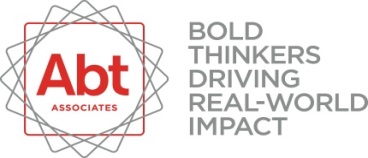 CNCS Process Evaluation of the Social Innovation Fund Pay for Success Program (SIF PFS Program)Subrecipient/Service Recipient SurveyOrganization Background and StaffingWhat type of organization is [SUB NAME]? [SELECT ALL THAT APPLY]___ Non-profit — multi-state___ Non-profit — state-wide___ Non-profit – local ___ Higher education organization — public___ Higher education organization — private___ Foundation/philanthropic___ Research organization___ Private financial institution (such as a CDFI)
___ State government agency
___ County government agency
___ City government agency
___ School district
___ Private business
___ Other (Please describe):______________________________In which U.S. city and state or territory is your organization headquartered?                           ________________________       [City, State or Territory)      *online survey will have dropdown menu of states and territoriesHow long ago was your organization founded (if applicable)?  [SELECT ONE]__ Less than 2 Years__ 2-5 Years__ 6-10 Years__ 11-20 Years__ More than 20 Years Please complete the table below indicating the number of staff members (either part-time or full-time) that fall into each of the following categories:[Online survey will include a hover-above stating that “Number of staff members” should include administrative as well as programmatic staff.]Experience and Involvement with Pay For Success (PFS)Approximately when did your organization first begin exploring, planning, implementing, or evaluating PFS projects? _____________                               [Month/Year]       *online survey will have dropdown to enter Month/YearPrior to being selected as a sub in the SIF PFS program, was your organization directly involved in assessing the feasibility of, planning for, or implementing a specific PFS project?___ No (SKIP TO QII.3)___ Yes   [IF YES] What was the primary role of your organization in this (these)       project(s)? [SELECT ONE]__Government agency planning/implementing project__Technical assistance provider__ Direct service provider__ Evaluator__ Intermediary__ Payor__ Investor/ funder__ Other (Please describe): ______________________Prior to being selected as a sub in the SIF PFS program, how many of your staff members had direct experience with any activities related to the planning or implementation of a PFS initiative? ________________ After being selected as a sub in the SIF PFS program, how many of your staff members had direct experience with any activities related to the planning or implementation of a PFS initiative? ________________ Prior to being selected as a sub in the SIF PFS program, did your organization receive any external funding for PFS activities?__ No (SKIP TO QII.6)__ Yes[IF YES] What was (were) the source(s) of these external funds? [SELECT ALL THAT APPLY] Source of Funds  
__ Federal government
__ State government
__ Local government
__ Philanthropies/foundations
__ Individual donors
__ Commercial bank/thrift/credit union/savings and loan__ Investment bank        __ College/university
__ Other research organization__ Community development financial institution (CDFI)__ Non-profit organization not otherwise listed here	
__ Non-forgivable loans from any source	
__ Other (Please describe):___________________________ Other (Please describe):_________________________	
After being selected as a sub in the SIF PFS program, has your organization obtained any additional external funding for PFS activities (not including any matching funds required by the SIF PFS program)?   	___ No (SKIP TO QIII.1)___ Yes[IF YES] What was (were) the source(s) of these external funds? [SELECT ALL THAT APPLY]Source of Funds  
__ Federal government
__ State government
__ Local government
__ Philanthropies/foundations
__ Individual donors
__ Commercial bank/thrift/credit union/savings and loan__ Investment bank        __ College/university
__ Other research organization__ Community development financial institution (CDFI)__ Non-profit organization not otherwise listed here	
__ Non-forgivable loans from any source	
__ Other (Please describe):__________________	
__ Other (Please describe):__________________	SIF PFS Program Application and SelectionWhat was the primary way that your organization learned about the opportunity to become a sub in the SIF PFS program? [SELECT ONE]__ CNCS website __ CNCS announcement or marketing materials (e.g., listserv, hard copies of materials)__ SIF PFS grantor website__ SIF PFS grantor announcement or marketing materials (e.g., listserv, hard copies of materials)__ SIF PFS grantor presentation at a meeting or convening__ Direct outreach from SIF PFS grantor to you or your organization__ Current or previous SIF PFS sub __ Personal/professional contact or word of mouth__ Other (please describe):____________________________ We are interested in knowing how many applications your organization has submitted in response to requests for proposals (RFPs) or similar solicitations issued by grantors in the SIF PFS program [OR since (AUTO-FILL DATE OF LAST DATA COLLECTION FOR RETURNING SURVEY RESPONDENTS)]. Please fill in the table below  for each application submitted in response to an RFP issued under the SIF PFS program:To which SIF PFS RFP competition did your organization submit an application? Was your organization selected as a sub by the grantor during that RFP process? * DROPDOWN OPTIONS WILL INCLUDE: Corporation for Supportive Housing (CSH) December 2014, Green & Healthy Homes Initiative (GHHI) December 2014, Green & Healthy Homes Initiative (GHHI) March 2015,  Harvard Kennedy School Social Impact Bond Lab (Harvard SIB Lab) October 2014, Institute For Child Success, Inc. (ICS) December 2014, National Council on Crime and Delinquency (NCCD) December 2014, Nonprofit Finance Fund (NFF) January 2015, Third Sector Capital Partners November 2014,  University of Utah Policy Innovation Lab (Utah PIL) January 2015, and University of Utah Policy Innovation Lab (Utah PIL) April 2015. [NOTE: This list will be updated as new grantees are selected and grantees release new RFPs].  Additional rows will be added to online survey if needed.Has your organization received any funding or pass-through funding as of today’s date from one or more SIF PFS grantor(s)? (SELECT ONE)__ No, do not expect to receive funding or pass-through funding from one or more SIF PFS grantors (SKIP TO QIV.1)__ No but expect to receive funding or pass-through funding from one or more SIF PFS grantors (SKIP TO QIV.1)__ Yes[IF YES] How many grantors will you receive funding from? ______[AUTO-FILL TABLE WITH NUMBER OF ROWS BASED ON QIII.3a] Please fill in the table below with the following information for each SIF PFS grantor from which your organization received funds:From which SIF PFS grantor(s) did your organization receive funds?What month and year did your organization first receive these funds?What is the approximate amount received to date from each SIF PFS grantor?What is the total amount of funds your organization expects to receive from each SIF PFS grantor? *DROPDOWN OPRIONS WILL INCLUDE: Corporation for Supportive Housing (CSH), Green & Healthy Homes Initiative (GHHI), Harvard Kennedy School Social Impact Bond Lab (Harvard SIB Lab), Institute For Child Success, Inc. (ICS), National Council on Crime and Delinquency (NCCD), Nonprofit Finance Fund (NFF), Third Sector Capital Partners,  and University of Utah Policy Innovation Lab (Utah PIL). Additional rows will be added to online survey if needed.[AUTO-FILL NUMBER OF COLUMNS BASED ON QIII.3a]  Approximately what percent of these funds provided by each grantor is being used or is designated for each of the following costs? [INDICATE PERCENT USED FOR EACH ITEM]Note: additional columns will be added to online survey if needed.SIF PFS Activities[AUTO-FILL TABLE WITH GRANTOR ROWS FROM QIII.2a if QIII.2b=YES ] Is your organization required to obtain any matching funds or in-kind contributions under your agreement with your SIF PFS grantor(s)?	 	   Note: online survey will include additional rows if needed.[IF ANY QIV.1 MATCHING FUNDS=YES, AUTO-FILL TABLE WITH NUMBER OF COLUMNS FROM QIV.1. WITH “MATCHING FUNDS”=YES] Please specify the type of organization that provided the matching funds and the estimated amount of matching funds provided by each organization. [SKIP IF MATCHING FUNDS=NO FOR ALL ROWS OF QIV.1]Note: online survey will include additional columns if needed.How many PFS projects does your organization hope to explore or develop as part of the SIF PFS program? ______[TABLE AUTO-FILLED WITH NUMBER OF ROWS FROM QIV.2] To clarify information about each project, please choose a one- or two-word name for each of the PFS projects your organization hopes to explore or develop. This information will be auto-filled into subsequent survey questions so it is clear which project you are providing information about.         Note: online survey will include additional rows if needed.[SUBS OF FEASIBILITY ASSESSMENT/CAPACITY BUILDING GRANTORS] Please describe how far along your organization’s SIF PFS projects are in the feasibility assessment process:                                           Note: online survey will include additional rows if needed(AUTO-SKIP TO QV.4 IF NO PROJECTS WERE DETERMINED INFEASIBLE)[AUTO-FILL TABLE BELOW WITH CORRECT NUMBER OF COLUMNS] For each project found not feasible, please place a “√” in the table below for up to three primary reasons that the project was found not to be feasible. (SELECT UP TO THREE REASONS FOR EACH PROJECT)    * online survey will include additional columns if  needed Will you continue to work with the SIF PFS program? (SELECT ONE)	__ No 	__ Yes, for some projects	__ Yes, for all projectsWill you continue to search for a suitable PFS project? (SELECT ONE)	__ No 	__ Yes, for some projects	__ Yes, for all projectsWill you continue to search for alternative (non-PFS) financing arrangements? (SELECT ONE)__ No __ Yes, for some projects__ Yes, for all projectsHave any of your SIF PFS projects been discontinued for reasons other than they were found not feasible? __ No (SKIP TO QV.1)	__ Yes[IF YES] How many projects were discontinued? ______[IF YES]  Please explain why each project was discontinued: Reason that Project #1 was discontinued: _____________________________________________________Reason that Project #2 was discontinued: _____________________________________________________ *online survey will include additional project #s as needed SIF PFS Subrecipient/Service Recipient Project Progress[THE FOLLOWING QUESTIONS WILL BE REPEATED FOR EACH PROJECT. [IF ONE OR MORE PFS PROJECT(S)] We will now ask a series of questions about the progress of each of your SIF PFS project(s). Please consider each project separately when answering these questions.[START OF LOOP- WILL BE REPEATED FOR EACH PFS PROJECT IDENTIFIED BY SUB IN SURVEY QUESTION QIV.2] Has your SIF PFS project [AUTO-FILL PROJECT NAME FROM QIV.2 ABOVE] selected an intermediary?__ No __ Yes, selected prior to involvement in SIF PFS program__ Yes, selected after involvement in SIF PFS program__ Not applicable (my organization is the intermediary) Has your SIF PFS project [AUTO-FILL IN PROJECT NAME FROM QIV.2 ABOVE] selected a service provider?__ No __ Yes, selected prior to involvement in SIF PFS program__ Yes, selected after involvement in SIF PFS program__ Not applicable (my organization is the service provider) Has your SIF PFS project [AUTO-FILL IN PROJECT NAME FROM QIV.2 ABOVE] secured a commitment of funds from any potential investors?__ No (SKIP TO QV.4)__ Yes, secured commitment of funds prior to involvement in SIF PFS program__ Yes, secured commitment of funds after involvement in SIF PFS program[IF YES] Please fill in the table below with the following information for each investor from which your organization has secured a funding commitment:What type of investor(s) did you secure a commitment of funds from?When (month/year) did the investor commit their support?What was the estimated amount committed by the investor (if known)? Note: online survey will include a minimum of 12 additional rows TYPE OF INVESTOR DROPDOWN MENU WILL INCLUDE: State government, Local government, Local philanthropy/foundation, National philanthropy/foundation, Individual donor, Commercial bank/thrift/credit union/savings and loan, Investment bank, College/University, Other research organization, Community development financial institution (CDFI), Non-profit organization not otherwise listed here, Non-forgivable loans from any source, Other (Please describe).  Have outcome measures for your SIF PFS project [AUTO-FILL IN PROJECT NAME FROM QIV.2 ABOVE] been identified? __ No (SKIP TO QV.5)__Yes, identified prior to involvement in SIF PFS program__Yes, identified after involvement in SIF PFS program [IF YES] When were outcome measures identified?  ____________                                                                                                     [Month/Year][IF YES] Have outcome measures been tied to payback amounts for investors?                  	__ No (SKIP TO QV.5)    __ Yes[IF YES] When was this process completed? ____________                                                             [Month/Year]Has your SIF PFS project [AUTO-FILL NAME FROM QIV.2 ABOVE] drafted an evaluation plan?__ No (SKIP TO QV.6)__ Yes, drafted prior to involvement in SIF PFS program__ Yes, drafted after involvement in SIF PFS program[IF YES] Will the evaluation be conducted by an outside evaluator?__ No (SKIP TO QV.6)__ Yes[IF YES] Has an outside evaluator been hired or contracted?__ No (SKIP TO QV.6)__ Yes, hired or contracted prior to involvement in SIF PFS program__ Yes, hired or contracted after involvement in SIF PFS programHas your organization finalized the PFS project contract(s) for [AUTO-FILL NAME FROM QIV.2]?__ No (SKIP TO QVI.1)
__ Yes, finalized prior to involvement in SIF PFS program
__ Yes, finalized after involvement in SIF PFS program[END OF LOOP- REPEAT SECTION V FOR EACH REMAINING PFS PROJECT IDENTIFIED BY SUB IN SURVEY QUESTION QIV.2]Assistance or Support Provided by your SIF PFS GrantorDoes your SIF PFS grantor(s) provide your organization with a designated individual from the grantor organization to provide assistance or support in SIF PFS project activities?[Add hover-above text box defining “designated individual” as: For example, site liaison, project manager, lead contact, etc.] ___ No        ___ YesWill/does your SIF PFS grantor embed a grantor staff person within your organization (i.e., co-locate a “fellow” with your staff)?___ No        ___ YesWill/does your grantor fund a staff person hired by your organization?___ No___ YesWe are interested in the types of activities provided by the SIF PFS grantor(s) to assist your organization with your SIF PFS project activities.  Please use the table below to indicate the types of activities provided by your grantor(s) and the usefulness of that activity.We are interested in the types of interactions engaged in by the SIF PFS grantor(s) to assist your organization with your SIF PFS project activities.  Please use the table below to indicate the types of interactions engaged in by your grantor(s) and the usefulness of that interaction.We are also interested in the types of products or materials provided by the SIF PFS grantor(s) to assist your organization with your SIF PFS project activities.  Please use the table below to indicate the types of products or materials provided by your grantor(s) and the usefulness of those products or materials.Please rate how your capacity has changed since being selected as a SIF PFS sub, [OR since (AUTO-FILL DATE OF LAST DATA COLLECTION FOR RETURNING SURVEY RESPONDENTS)] both overall and in each of the areas listed below. For each factor in which you indicated a change, please indicate if you think that the change was a result of your organization’s participation in the SIF PFS program.Please describe up to three important lessons your organization has learned related to your participation in the SIF PFS program since being selected as a SIF PFS subrecipient/service recipient. 	____________________________________________________________________	____________________________________________________________________	____________________________________________________________________	____________________________________________________________________Is there anything your organization currently needs, but does not have, to effectively engage in the SIF PFS program?  Please explain. ____________________________________________________________________________________________________________________________________________________________________________________________________________________________________________________________________________________________________Overall, how useful has the assistance and support from your SIF PFS grantor been to your organization for increasing knowledge and understanding of PFS?___ Very useful___ Somewhat useful ___ Not very useful Thank you very much for your participation!INSTRUCTIONS AND GUIDANCE TO COMPLETE THE ONLINE SURVEYPlease keep the following in mind as you complete the survey:We ask that you complete this survey within 2 weeks of receiving your invitation email.The word “sub” is used in place of “subrecipient/service recipient” in multiple questions.To facilitate the survey completion, you may find it helpful to have information about your organization’s staffing numbers, PFS project dates, subrecipient/service recipient RFP dates, and PFS program or project progress on hand prior to beginning the survey.If needed, please feel free to coordinate with colleagues or collect information from other staff members in order to answer specific questions. Use the survey's navigation buttons (Back and Next) to move through the survey. You may exit the survey at any time by pressing the “Save and continue later” button or simply closing your browser window.  When you re-open the survey, you will be able to continue where you left off.You may return to the survey at any time by clicking the link you received in the invitation email. However, once you have clicked “Submit”, you will not be able to return to it without contacting someone at Abt Associates (i.e., email CNCS_PFS_STUDY@abtassoc.com or call 617-520-3899). It will take approximately 20 minutes to complete the survey.  The navigation bar at the bottom of the screen will give you an indication of how much you have left to complete the survey.Throughout the survey, key terms will be highlighted in bright blue. If you hover over one of the key terms, a pop-up definition will appear.Once you reach the last question of the survey, you will see a “Submit” button.  After clicking this button, your survey will be complete and you may close your browser. If you have questions about the study, or need help in accessing the survey or navigating the screens, please email CNCS_PFS_STUDY@abtassoc.com or call 617-520-3899.Number of staff members (either part- or full-time) currently employed by your organization…Number of staff members (either part- or full-time) currently employed by your organization…Number of staff members (either part- or full-time) currently employed by your organization…Number of staff members (either part- or full-time) currently employed by your organization…Number of staff members (either part- or full-time) currently employed by your organization…across all locations?that currently work on any PFS activities?that currently work on SIF PFS program activities?that currently work only on SIF PFS program activities?that were hired to work on PFS activities after your organization received the award from the SIF PFS program?# of staff members (either part-time or full-time)# of Weeks from RFP Release to Final SelectionFirst RFP (post-July 1, 2015 [OR AUTO-FILL DATE OF LAST DATA COLLECTION])Second RFP  (post-July 1, 2015[OR AUTO-FILL DATE OF LAST DATA COLLECTION])Third RFP (post-July 1, 2015[OR AUTO-FILL DATE OF LAST DATA COLLECTION])Activities# of Subs CompletedActivity# of Subs Currently Engaged in Activity# of Subs Planning to Engage in ActivityNo Plans to Engage in Activity/ N/AWork plan design Identify or select evidence-based interventionNeeds assessmentTarget population analysisRisk assessmentLogic model developmentCost-benefit analysisService provider capacity assessmentPotential investor assessment (funding streams)Evaluation model developmentStakeholder engagementAssist with federal funding requirementsOther (Please describe):Other (Please describe):Other (Please describe):InteractionNumber Completed to DateEstimated Number Planned (Not Yet Completed)Webinars or online training with multiple subsIn-person group events or conferences for multiple subsIndividual site visits or in-person meetings with subsOther (Please describe):Other (Please describe):Other (Please describe):Types of Products or MaterialsDeveloped Prior to Receiving SIF PFS Grant (Yes/No)Developed Since Receiving SIF PFS Grant (Yes/No)Plan to Develop (Yes/No)Templates for feasibility assessmentTemplates for contractsTemplates for evaluation designsPrinted materials and toolkitsToolkits or timelines specifically for project managementTemplates for federal funding requirementsOther (Please describe):Other (Please describe):Other (Please describe):RFP Round# projects assessing feasibility# projects with feasibility assessments completed[IF FEASIBILITY ASSESSMENT WAS COMPLETED] How many projects were determined feasible?Round 1 Round 2 Round 3 Project #1Project #2 (if applicable)Lack of commitment or leadership of sub organizationLack of political will/support from local/state/federal governmentUnable to identify suitable social problem or policy area Unable to identify or select evidence-based interventionUnable to identify or retain services of proven service provider(s)Unable to take project to necessary scaleInsufficient demand for servicesFailure to obtain support from funder/investorsFailure to obtain support from governments/payorsLack of data or unable to identify or agree upon measurable outcomesUnable to conduct experimental or quasi-experimental evaluationUnable to determine an agreed-upon price per successful outcomeOther (Please describe):_____________________________Other (Please describe):_____________________________Other (Please describe):_____________________________Activities# of Subs CompletedActivity# of Subs Currently Engaged in Activity# of Subs Planning to Engage in ActivityNo Plans to Engage Subs in this ActivityDevelopment of project monitoring planIdentification and commitment of key partners (service provider, intermediary/project manager, back-end payor, evaluator, etc.)Recruitment of and commitment from investors Development of PFS financial model Finalization of evaluation plan Finalization and signing of  contractFull implementation of PFS project Development of data sharing agreementsOther (Please describe):__________________________Other (Please describe):__________________________Project #1Project #2            (if applicable)Lack of interested investors Inability to raise enough capital from investors Unable to reach agreement on the financial structure of the transaction (e.g., payout structure, capital requirements)Lack of back-end payorInability to reach mutually agreeable outcome benchmarks with investors and/or back-end payorOther (Please describe):_______________________________Other (Please describe):_______________________________Other (Please describe):_______________________________Progress toward achieving successProgress toward achieving successProgress toward achieving successSuccess ConsiderationsExcellent ProgressAverage/In-ProgressFair/No Progress1231)2)3)Capacity ChangeCapacity ChangeCapacity ChangeCapacity ChangeCapacity ChangeWas change a result of participation in the SIF PFS program?Substantially LowerSomewhat LowerAbout the SameSomewhat HigherSubstantially HigherWas change a result of participation in the SIF PFS program?12345Yes/Yes, Partially/NoOverall capacity to provide PFS assistanceOrganizational infrastructureStaff expertise with PFSExpertise in management of subsExpertise in operating open competitions/RFPsProvision of technical support to assist subs’ capacity buildingProvision of technical support to assist subs’ feasibility assessmentOther (Please describe):Other (Please describe):Other (Please describe):Very SatisfiedSatisfiedDissatisfiedVery Dissatisfied1234Amount of content training received from CNCSAmount of grant management training received from CNCSType of training received from CNCSOpportunity for knowledge-sharing among granteesGuidance provided for sub selection from CNCSReporting requirements for SIF PFS programOther (Please describe):Other (Please describe):Other (Please describe):INSTRUCTIONS AND GUIDANCE TO COMPLETE THE ONLINE SURVEYPlease keep the following in mind as you complete the survey:We ask that you complete this survey within 2 weeks of receiving your invitation email.The word “sub” is used in place of “subrecipient/service recipient” in multiple questions.To facilitate the survey completion, you may find it helpful to have information about your organization’s staffing numbers, PFS project dates, subrecipient/service recipient RFP dates, and PFS program or project progress on hand prior to beginning the survey.If needed, please feel free to coordinate with colleagues or collect information from other staff members in order to answer specific questions. Use the survey's navigation buttons (Back and Next) to move through the survey. You may exit the survey at any time by pressing the “Save and continue later” button or simply closing your browser window.  When you re-open the survey, you will be able to continue where you left off.You may return to the survey at any time by clicking the link you received in the invitation email. However, once you have clicked “Submit”, you will not be able to return to it without contacting someone at Abt Associates (i.e., email CNCS_PFS_STUDY@abtassoc.com or call 617-520-3899). It will take approximately 20 minutes to complete the survey.  The navigation bar at the bottom of the screen will give you an indication of how much you have left to complete the survey.Throughout the survey, key terms will be highlighted in bright blue. If you hover over one of the key terms, a pop-up definition will appear.Once you reach the last question of the survey, you will see a “Submit” button.  After clicking this button, your survey will be complete and you may close your browser. If you have questions about the study, or need help in accessing the survey or navigating the screens, please email CNCS_PFS_STUDY@abtassoc.com or call 617-520-3899.Number of staff members (either part- or full-time) currently employed by your organization…Number of staff members (either part- or full-time) currently employed by your organization…Number of staff members (either part- or full-time) currently employed by your organization…Number of staff members (either part- or full-time) currently employed by your organization…Number of staff members (either part- or full-time) currently employed by your organization…across all locations?that  currently work on any PFS activities?that  currently work on SIF PFS program activities?that  currently work only on SIF PFS program activities?that were hired to work on PFS activities after your organization was selected as a SIF PFS sub?# of staff members (either part-time or full-time)ApplicationSelectionSIF PFS Grantor Name and RFP Release Date [DROPDOWN]*Selected as a Sub?[Yes/No/Don’t Know Yet]Application #1Application #2Application #3SIF PFS Grantor Name[DROPDOWN]Month/Year Funds First ReceivedApproximate Amount Received To DateTotal Amount of Funds ExpectedSIF PFS Grantor #1 $_ _ _, _ _, _ _ _ $_ _ _, _ _, _ _ _ SIF PFS Grantor #2 $_ _ _, _ _, _ _ _ $_ _ _, _ _, _ _ _ SIF PFS Grantor #3$_ _ _, _ _, _ _ _ $_ _ _, _ _, _ _ _ SIF PFS Grantor #1[AUTO-FILL NAME]SIF PFS Grantor #2 [AUTO-FILL NAME]SIF PFSGrantor #3 [AUTO-FILL NAME]%  Salaries of own organization’s staff      working on PFS project activities%  Outside intermediary %  Outside evaluator or data analyst%  Transaction coordinator costs%  Legal services%  Other (Please describe):______________%  Other (Please describe):______________*Total of each column should equal 100% 100%100%100%Matching funds required[Yes/No]In-kind contributions required[Yes/No]SIF PFS Grantor #1 [AUTO-FILL NAME]SIF PFS Grantor #2 [AUTO-FILL NAME]SIF PFS Grantor #3 [AUTO-FILL NAME]Estimated Amount of Matching FundsEstimated Amount of Matching FundsEstimated Amount of Matching FundsType of OrganizationSIF PFS Grantor #1 [AUTO-FILL NAME]SIF PFS Grantor #2 [AUTO-FILL NAME]SIF PFS Grantor #3 [AUTO-FILL NAME]Federal governmentState governmentLocal governmentPhilanthropies/foundationsIndividual donorsCommercial bank/thrift/credit union/savings and loanInvestment bankCollege/universityOther research organizationCommunity development financial institution (CDFI)Non-profit organization not otherwise listedNon-forgivable loans from any sourceMatching funds not yet obtainedOther (Please describe):Other (Please describe):One or two-word project NAME:One or two-word project NAME:One or two-word project NAME:ProjectBegun feasibility assessment [Month/Year, Check box if not begun]Completed feasibility assessment [Month/Year, Check box if not complete]If completed, was the project determined to be feasible?[YES/NO]Project #1  [AUTO-FILL NAME FROM ABOVE]Project #2  [AUTO-FILL NAME FROM ABOVE]Project #3 [AUTO-FILL NAME FROM ABOVE]Project #1Project #2Lack of commitment or leadership of own organizationLack of political will/support from local/state/federal governmentUnable to identify suitable social problem or policy area Unable to identify or select evidence-based interventionUnable to identify or retain services of proven service provider(s)Unable to take project to necessary scaleInsufficient demand for servicesFailure to obtain support from funder/investorsFailure to obtain support from governments/payorsLack of data or unable to identify or agree upon measurable outcomesUnable to conduct experimental or quasi-experimental evaluationUnable to determine an agreed-upon price per successful outcomeOther (Please describe):_____________________________Other (Please describe):_____________________________Other (Please describe):_____________________________Type of Investor[DROPDOWN]Approximate Month/Year Investor Committed SupportEstimated Amount Committed or Indicate if Don’t KnowInvestor #1 $_ _ _, _ __, _ _ _  ___ Don’t KnowInvestor #2 $_ _ _, _ __, _ _ _  ___ Don’t KnowInvestor #3$_ _ _, _ __, _ _ _  ___ Don’t KnowTypes of ActivitiesProvided by Grantor(s)[DROPDOWN OPTIONS:1. Offered and used2. Offered but not used3. Not offered but wanted4. Not offered and not wanted or not applicableIf Activity was Provided, How Useful Was It?If Activity was Provided, How Useful Was It?If Activity was Provided, How Useful Was It?Types of ActivitiesProvided by Grantor(s)[DROPDOWN OPTIONS:1. Offered and used2. Offered but not used3. Not offered but wanted4. Not offered and not wanted or not applicableVery UsefulSomewhat UsefulNot Very UsefulWork plan design and managementReview of the evidence base for intervention(s)Needs assessmentTarget population analysisRisk assessmentLogic model developmentCost-benefit analysisService provider capacity assessmentPotential investor assessment (funding streams)Evaluation model developmentStakeholder engagementAssist with federal funding requirementsOther (Please describe):Other (Please describe):Other (Please describe):Types of InteractionsProvided by Grantor(s)[DROPDOWN OPTIONS:1. Offered and used2. Offered but not used3. Not offered but wanted4. Not offered and not wanted or not applicableIf Interaction was Provided, How Useful Was It?If Interaction was Provided, How Useful Was It?If Interaction was Provided, How Useful Was It?Types of InteractionsProvided by Grantor(s)[DROPDOWN OPTIONS:1. Offered and used2. Offered but not used3. Not offered but wanted4. Not offered and not wanted or not applicableVery UsefulSomewhat UsefulNot Very UsefulWebinars or online training with multiple subsIn-person group events or conferences for multiple subsIndividual site visits to your organization or in-person meetings with staff from your organizationPeriodic or regular telephone calls with staff from your organizationResources such as templates, guides, reports, etc.Other (Please describe):Other (Please describe):Other (Please describe):Types of Products or MaterialsProvided by Grantor(s)[DROPDOWN OPTIONS:1. Offered and used2. Offered but not used3. Not offered but wanted4. Not offered and not wanted or not applicable]If Product or Material was Provided, How Useful Was It?If Product or Material was Provided, How Useful Was It?If Product or Material was Provided, How Useful Was It?Types of Products or MaterialsProvided by Grantor(s)[DROPDOWN OPTIONS:1. Offered and used2. Offered but not used3. Not offered but wanted4. Not offered and not wanted or not applicable]Very UsefulSomewhat UsefulNot Very UsefulTemplates for feasibility assessmentTemplates for contractsTemplates for evaluation designsPrinted materials and toolkitsToolkits or timelines specifically for project managementTemplates for federal funding requirementsOther (Please describe):Other (Please describe):Other (Please describe):Capacity ChangeCapacity ChangeCapacity ChangeCapacity ChangeCapacity ChangeWas change as a result of participation the SIF PFS program?[YES/YES, PARTIALLY/NO]Substantially LowerSomewhat LowerAbout the SameSomewhat HigherSubstantially HigherWas change as a result of participation the SIF PFS program?[YES/YES, PARTIALLY/NO]Overall capacityGrant managementProject managementAssessing project feasibilityAbility to support and scale projectsIdentification/selection of evidence-based interventionsAbility to conduct or identify rigorous evaluation methodsAbility to collect dataAbility to support effective program developmentOther (Please describe):Other (Please describe):Other (Please describe):